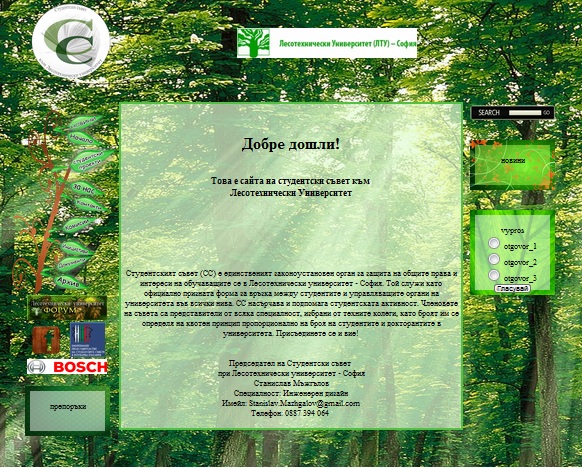 <!DOCTYPE html PUBLIC "-//W3C//DTD XHTML 1.0 Transitional//EN" "http://www.w3.org/TR/xhtml1/DTD/xhtml1-transitional.dtd"> <html xmlns="http://www.w3.org/1999/xhtml"> <head> <meta http-equiv="Content-Type" content="text/html; charset=windows-1251" /> <!-- TemplateBeginEditable name="doctitle" --> <title>Untitled Document</title> <!-- TemplateEndEditable --> <!-- TemplateBeginEditable name="head" --> <!-- TemplateEndEditable --> <style type="text/css"> #bg { width: 100%; height:100%; position: fixed; top: 0 ; left: 0 ; z-index:-100; } #cent { margin-left: auto; margin-right: auto; text-align: left; width: 1100px; <!--change the size of the whole page--> } #div-1 { position:static; width:1100px; } #div-2 { position:static; width:1100px; margin:0 auto; text-align:center; } body { text-align: center; min-width: 1100px; margin:0 auto; } #logo { position:static; width:200px; height:150px; top:10; left:0; } #banner_top { position:relative; top:-40px; left:230px; width:400; height:100; } #div-2a { float:left; top:inherit; left:inherit; width:190px; margin-right:5px; } #div-2b { float:left; top:0px; left:210px; width:680px; margin:5px; background: rgb(230, 255, 214); background: rgba(230, 255, 214, 0.7); border-left:5px; border-left-color:#53C043; border-left-style:solid; border-right:5px; border-right-color:#53C043; border-right-style:solid; border-top:5px; border-top-color:#53C043; border-top-style:solid; border-bottom:5px; border-bottom-color:#53C043; border-bottom-style:solid; } #div-2c { float:left; top:0; left:730px; width:190px; margin-right:5px; } #menu_leaves { height:300px; width:150px; margin-left:5px; } #banner_side { margin:10px; } #feedback { width:170px; height:100px; left:20px; } #search { margin:10px; width:170px; height:30px; <!--background-color:#03F; --> } #Important { margin:10px; width:170px; height:100px; } #anketa { margin:10px; width:170px; height:170px; <!--change background pic size --> background-color:#05F; } #fon { width:100%; height:100%; position:static; top: 0 ; left: 0 ; z-index:-90; } #proz1 { background: rgb(168, 247, 72); background: rgba(168, 247, 72, 0.5); width:150px; height:80px; margin:10px; position:relative; top:-100px; } #proz2 { background: rgb(250, 255, 255); background: rgba(250, 255, 255, 0.5); width:150px; height:150px; margin:10px; position:relative; top:-170px; <!--move up/down --> } #proz3 { background: rgb(255, 255, 255); background: rgba(255, 255, 255, 0.5); width:150px; height:80px; margin:10px; position:relative; top:-100px; } #durvo { position:relative; left:-30px; width:130px; height:370px; z-index:-1; } #listo1 { position:relative; left:36px; top:-363px; z-index:1; } #listo2 { position:relative; left:36px; top:-368px; z-index:1; } #listo3 { position:relative; left:47px; top:-363px; width:130px; height:50px; z-index:1; } #listo4 { position:relative; left:43px; top:-353px; z-index:1; } #listo5 { position:relative; left:25px; top:-310px; z-index:1; } #listo6 { position:relative; left:23px; top:-300px; z-index:1; } #listo7 { position:relative; left:13px; top:-300px; z-index:1; } #listo8 { position:relative; left:10px; top:-300px; z-index:1; } #listo9 { position:relative; left:50px; top:-490px; z-index:1; } </style> </head> <body> <img src="images/MagicalForest.jpg" id="bg" alt="" /> <div id="cent"> <!--the main div in which the content is positioned--> <div id="div-1" > </br> <img src="images/1.SS_Logo.png" id="logo" alt=""> <img src="images/leso.jpg" alt="" id="banner_top"> </div> </br></br> <div id="div-2" align="center"> <!--devidet into 3 sections --> <div id="div-2a"> </br> <div id="menu_leaves"> <img src="images/druve.png" id="durvo" alt=""> <img alt="" src="images/novini.png" id="listo1" onmouseover="this.src='images/novini2.png';this.alt='On alternate text';" onmouseout="this.src='images/novini.png';this.alt='Off alternate text';" onClick='javascript:self.location.href="index.html"; return false;' > <img alt="" src="images/na4alo1.png"id="listo2" onmouseover="this.src='images/na4alo2.png';this.alt='On alternate text';" onmouseout="this.src='images/na4alo1.png';this.alt='Off alternate text';" onClick='javascript:self.location.href="index.html"; return false;' > <img alt="" src="images/studpro1.png"id="listo3" onmouseover="this.src='images/studpro2.png';this.alt='On alternate text';" onmouseout="this.src='images/studpro1.png';this.alt='Off alternate text';" onClick='javascript:self.location.href="index.html"; return false;' > <img alt="" src="images/zanas1.png" id="listo4" onmouseover="this.src='images/zanas2.png';this.alt='On alternate text';" onmouseout="this.src='images/zanas1.png';this.alt='Off alternate text';" onClick='javascript:self.location.href="index.html"; return false;' > <img alt="" src="images/komisii.png" id="listo5" onmouseover="this.src='images/komisii2.png';this.alt='On alternate text';" onmouseout="this.src='images/komisii.png';this.alt='Off alternate text';" onClick='javascript:self.location.href="index.html"; return false;' > <img alt="" src="images/ini2.png" id="listo6" onmouseover="this.src='images/ini1.png';this.alt='On alternate text';" onmouseout="this.src='images/ini2.png';this.alt='Off alternate text';" onClick='javascript:self.location.href="index.html"; return false;' > <img alt="" src="images/dokumenti1.png" id="listo7" onmouseover="this.src='images/dokumenti2.png';this.alt='On alternate text';" onmouseout="this.src='images/dokumenti1.png';this.alt='Off alternate text';" onClick='javascript:self.location.href="index.html"; return false;' > <img alt="" src="images/arxiv.png" id="listo8" onmouseover="this.src='images/arxiv1.png';this.alt='On alternate text';" onmouseout="this.src='images/arxiv.png';this.alt='Off alternate text';" onClick='javascript:self.location.href="index.html"; return false;' > <img alt="" src="images/kontakti 2.png" id="listo9" onmouseover="this.src='images/kontakti 1.png';this.alt='On alternate text';" onmouseout="this.src='images/kontakti 2.png';this.alt='Off alternate text';" onClick='javascript:self.location.href="index.html"; return false;' > </div> </br></br></br> <div id="banner_side"> <img src="images/2.Forum.jpg" alt="" width="160" height="50" style="left:10;" /> </br> <img src="images/3.facebook_01.png" alt="" width="70" height="70" style="" /> <img src="images/4.NPSS.gif" alt="" width="70" height="70" style="margin-left:10px;" /> </br> <img src="images/Bosch.jpg" alt="" width="160" height="30" style="left:10;" /> </br></br> <div id="feedback"> <img src="images/important.jpg" id="fon" /> <div id="proz3"> </br> препоръки </div> </div> </div> </br></br> </div> <div id="div-2b"> </br></br></br> <center><font size="6"><b>Добре дошли!</b></font> </center> </br></br> <center><font size="4" ><b>Това е сайта на студентски съвет към </br> Лесотехнически Университет</b></font></center></br></br></br></br></br> </br></br><center><font size="3">Студентският съвет (СС) е единственият законоустановен орган за защита на общите права и интереси на обучаващите се в Лесотехнически университет - София. Той служи като официално призната форма за връзка между студентите и управляващите органи на университета във всички нива. СС насърчава и подпомага студентската активност. Членовете на съвета са представители от всяка специалност, избрани от техните колеги, като броят им се определя на квотен принцип пропорционално на броя на студентите и докторантите в университета. Присъединете се и вие!</font></center></br></br> Председател на Студентски съвет </br>при Лесотехнически университет - София</br> Станислав Мъжгълов</br> Специалност: Инженерен дизайн</br> Имейл: Stanislav.Mazhgalov@gmail.com</br> Tелефон: 0887 394 064 </br></br> </div> <div id="div-2c"> <div id="search"> <img src="images/search.png" id="fon" /> </div> </br> <div id="Important"> <img src="images/important2.jpg" id="fon" /> <div id="proz1"> </br>новини </div> </div> </br> <div id="anketa"> <img src="images/important1.jpg" id="fon" /> <div id="proz2"> <br>vypros<br> <FORM ACTION="vote.php" METHOD=POST > <INPUT TYPE="radio" NAME="vote" VALUE="a"> otgovor_1 <br> <INPUT TYPE="radio" NAME="vote" VALUE="b"> otgovor_2 <br> <INPUT TYPE="radio" NAME="vote" VALUE="c"> otgovor_3 <br> <INPUT TYPE="submit" VALUE="Гласувай"> </form> </div> </div> </div> </div> </div> </body> </html> 